Überwachungsbericht zur Vor-Ort-Besichtigung von IE-Anlagen
gemäß § 9 Abs. 5 IZÜVDaten des BetreibersDaten der Betriebsstätte/AnlageDaten der Vor-Ort-BesichtigungErgebnis der Vor-Ort-Besichtigung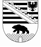 Landkreis Börde                                                                          22.07.2019Natur- und Umweltamt, unteren WasserbehördeName des BetreibersEuroglas  GmbHAdresseDammühlenweg 60, 39340 HaldenslebenName der Betriebsstätte/
AnlageEuroglas  GmbHWasseraufbereitung-  Abschlämmung AdresseDammühlenweg 60, 39340 HaldenslebenPRTR-Kennziffer und ggf.
PRTR-Kennziffern von 
indirekt einleitenden
IE-Anlagenbetreibern (Dritte)12438Nr. Anhang I der IE-Richtlinie…-Datum04.06.2019GrundRegelkontrolle / Anlasskontrolle Wasserrechtliche Erlaubnis für Gewässerbenutzungen Indirekteinleitergenehmigung nach §§ 58, 59 WHG Anlagengenehmigung nach § 60 Abs. 3 Nrn. 2 und 3 WHGBeteiligte Behörden-Feststellung von Mängeln keine MängelFeststellung von Mängeln Mängel bei der Einhaltung der ZulassungsanforderungenMaßnahmen keine Maßnahmen erforderlichMaßnahmen erforderliche Maßnahmen wurden (durchgeführt/angeordnet)(welche?)